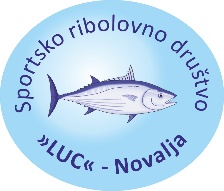 “LIGNIJADA 2023”PROPOZICIJE NATJECANJA1.Priređivač natjecanja: Srd “Luc” Novalja2.Datum natjecanja: 26.11.2023. U slučaju da meteo uvjeti ne budu povoljni ni u rezervnom terminu, natjecanje se održava za vrijeme prvog meteorološki pogodnog dana nakon rezervnog termina.3.Trajanje natjecanja: lovi se 5 sati. Početak natjecanja je u 15:00 h i završava u 19.30 h. Predaja ulova do 20:00 h nakon čega slijedi vaganje. 4.Područje natjecanja: Akvatorij odobren od strane Uprave ribarstva RH.5.Verifikacije natjecatelja: Prijava natjecatelja do 20:00 sati dan prije početka natjecanja, na viber grupu srd „Luc“, email: luc.novalja@email.t-com.hr ili broj telefona 0915439348.Okupljanje natjecatelja u 14:30 h. Za natjecatelje koji zakasne, a ne opravdaju svoje zakašnjenje, smatrat će se da su odustali od natjecanja.Prije isplovljavanja pristupa se izvlačenju brojeva natjecatelja radi formiranja parova metodom slučajnog izbora. Parovi se izvlače od natjecatelja bez obzira na kategoriju.Natjecatelji juniori U-16, mogu sudjelovati na natjecanju u pratnji jednog od roditelja ili u pratnji s članom Srd “Luc” uz pismenu suglasnost roditelja juniora.Kod verifikacije natjecatelja, natjecatelj je dužan predočiti člansku iskaznicu HSSRM, člansku iskaznicu društva, dozvolu za sportski ribolov, dozvolu za rekreacijski ribolov ili drugi valjani dokument izdan od za to nadležnih tijela RH, a odnosi se na ribolov na moru.Pravila: Ribolov je dozvoljen štapom ili iz ruke.Dozvoljena je upotreba (špurtila, sak, mreža, kuka za glavonošce) za prihvat glavonožaca. Bodovanje- 1 gram = 2 boda - Lignja- 1 gram = 1 bod - SipaNatjecatelji sa ostvarenim većim zbrojem težine ulova ujedno ima i bolji plasman, ukoliko 2, ili više natjecatelja imaju jednaku težinu ulova, bolji plasman ostvaruje natjecatelj sa većim brojem ulovljenih liganja. Ukoliko je i tu izjednačen rezultat prednost ima onaj koji ima najtežu pojedinačnu lignju. Sav ostvareni ulov zadržava organizator natjecanja.7. Maksimalan broj natjecatelja nije ograničen8. Odgovornost: organizator te svi pojedinci uključeni u organizaciju natjecanja unaprijed otklanjaju svu odgovornost za naknadu štete koja može proizaći iz ovog natjecanja. Natjecatelji nastupaju na vlastitu odgovornost i pristupajući verifikaciji potvrđuju da su upoznati s propozicijama natjecanja. Organizator je dužan:Odrediti prostor za natjecanje i zatražiti odobrenje Uprave ribarstva za taj prostor.Osigurati prigodne pehare ili medalje za plasman natjecatelja.Organizirati zajedničku večeru za natjecatelje i goste na kojoj će se pripremiti ulovljene lignje, proglasiti rezultate natjecanja i uručiti priznanja i nagrade za plasman.9. Ostale napomene: svako kršenje pravila i propozicija povlači za sobom diskvalifikaciju. Svaki natjecatelj može izjaviti žalbu natjecateljskoj komisiji.Taksa za žalbu je 30,00 Eura. Za sve što nije navedeno ovim propozicijama važeći je pravilnik o natjecanju HSŠRM.Svi natjecatelji, članovi SRD”LUC”, sudionici u svim fazama ovog natjecanja, ostvaruju pravo na upis 1 ( jednog) boda za status Aktivnog člana društva u kategoriji seniori i kategoriji juniori.NAGRADE: - Za plasman po kategorijama: juniori, seniori   - Za plasman po parovima   - Za najveću ulovljenu lignju   - Za najmanju ulovljenu lignju 10. Kotizacija: Natjecatelji ne plaćaju kotizaciju za natjecanje, kao i za troškove zajedničke večere.Za pratnju natjecatelja za vrijeme večere kotizacija je 20,00 Eura koju natjecatelj uplaćuje za vrijeme verifikacije.IO SRD “LUC”